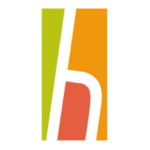 Základní škola Uničov, Haškova 211, okres OlomoucHaškova 211Uničov  783 91					V  ………..…………… dne …………………..Žádost o povolení přestupu žáka z jiné školyNa základě ustanovení zákona č. 561/2004 Sb., o předškolním, základním, středním, vyšším odborném a jiném vzdělávání (školský zákon), §  v souladu se zákonem č. 500/2004 Sb., správní řád, k základnímu vzdělávání na Základní škole Uničov, Haškova 211, okres Olomouc.Za kladné vyřízení žádosti předem děkuji.S pozdravem								………………………….……………………………								podpis zákonného zástupceK žádosti jsou přiloženy tyto doklady:kopie rodného listu dítětekopie posledního vysvědčení, popř. i pololetního výpisu vysvědčenívýpis hodnocení za poslední pololetí ze školní matrikyje-li žák v péči pedagogicko-psychologické poradny, tak kopie poslední zprávy doklad o trvalém pobytu ve spádovém obvodu školyJméno a přímení žadateleAdresa trvalého pobytuDoručovací adresa (je-li odlišná od trvalého pobytu)Telefon, mobilní tel., e-mailžádám o povolení přestupu svého dítěte Jméno a příjmení dítětedatum narozeníbytemUveďte adresu trvalého bydlištěze základní školyNázev a adresa školy, kterou dítě navštěvuje nyní.je žákem (žákyní) ročníkužádané datum přestupu